徳島大学機関リポジトリへの登録申請書（編集委員会・部局用）令和　　　年　　月　　日徳島大学附属図書館長殿発行団体名：　　　　　　　　　　　　　　代表者名：　　　　　　　　　　　　　　担当者名：　　　　　　　　　　　　　　担当者電話番号：　　　　　　　　　　　　　　担当者Ｅメール：　　　　　　　　　　　　　　下記の刊行物に掲載の学術研究成果について，徳島大学機関リポジトリに登録し，インターネットにより無償公開することを申請します。今後発行されるものについては，発行の都度データ又は資料を附属図書館に送付します。なお，このうち特別な理由により公開の対象外とするものがある場合は，データ又は資料の送付時に連絡します。刊行物名：　　　　　　　　　　　　　　　　　　　　　　　　　　　　　　　　　　　　登録範囲：　　　　　年　　　　　巻　　　　　号　以降その他特筆すべき事項：　　　　　　　　　　　　　　　　　　　　　　　　　　　　　　　　　					　　　本様式の提出・問合せ先						附属図書館雑誌情報係						Tel : 656-7586(内線82-6122)e-mail : 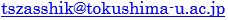 